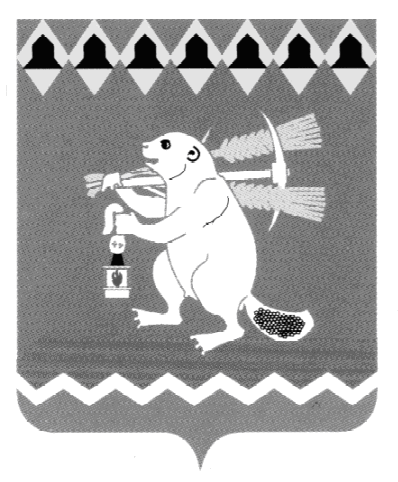 Территориальный орган местного самоуправления поселка БуланашРаспоряжениеот 25.06.2020	№ 22Об утверждении Положения о работе специализированного ящика для приема обращений по фактам коррупции в Территориальном органе местного самоуправления поселка Буланаш В соответствии с Федеральным законом от 25.12.2008 № 273-ФЗ «О противодействии коррупции», Законом Свердловской области от 20.02.2009 № 2-ОЗ «О противодействии коррупции в Свердловской области», руководствуясь статьями 30, 31 Устава Артемовского городского округа, принимая во внимание Представление об устранении  нарушении федерального законодательства, выданного Артемовской городской прокуратурой от 19.06.2020 № 01-14-20,1.  Утвердить Положение о работе специализированного ящика для приема обращений по фактам коррупции в Территориальном органе местного самоуправления поселка Буланаш  (Приложение).2. Распоряжение опубликовать в газете «Артемовский рабочий»  и разместить на официальном сайте Территориального органа местного самоуправления поселка Буланаш в информационно-телекоммуникационной сети «Интернет».3. Контроль за исполнением распоряжения оставляю за собой.ПредседательТОМС пос.Буланаш							Л.И.Вандышева Приложениек распоряжению Территориального органаместного самоуправления пос.Буланашот _____________ № ____________ПОЛОЖЕНИЕо работе специализированного ящика для приема обращений по фактам коррупции в Территориальном органе местного самоуправления поселка Буланаш1. Общие положения 1.1. Настоящее Положение устанавливает порядок работы специализированного ящика для приема обращений по фактам коррупции (далее – Ящик) в Территориальном органе местного самоуправления поселка Буланаш (далее – ТОМС пос.Буланаш).1.2. Ящик установлен на первом этаже здания ТОМС пос.Буланаш, расположенного по адресу: Свердловская область, Артемовский район, пос.Буланаш, пл.Театральная, 1А. 1.3. Обращения могут быть как подписанными, с указанием всех контактных данных гражданина, направившего обращение, так и анонимными. В случае, если в обращении не указана фамилия гражданина, направившего обращение, его почтовый и (или) электронный адрес, ответ на обращение не дается.Если в указанном обращении содержатся сведения о подготавливаемом, совершаемом или совершенном противоправном деянии, а также о лице, его подготавливающем, совершающем или совершившем, обращение подлежит направлению в правоохранительные органы в соответствии с их компетенцией. 2. Основные цели и задачи работы Ящика 2.1. Основные цели: - вовлечение гражданского общества в реализацию антикоррупционной политики; - содействие принятию и укреплению мер, направленных на более эффективное и действенное предупреждение коррупционных проявлений и борьбу с коррупцией; - формирование нетерпимости по отношению к коррупционным проявлениям; - создание условий для выявления фактов коррупционных проявлений. 2.2. Основные задачи: 1) повышение качества и доступности оказываемых услуг; 2) обеспечение оперативного приема, учета и рассмотрения письменных обращений граждан, содержащих вопросы коррупционной направленности, а также предложений по повышению уровня качества осуществления сотрудниками ТОМС пос.Буланаш своей деятельности; 3) обработка, направление обращений на рассмотрение и принятие соответствующих мер, установленных законодательством Российской Федерации; 3) анализ обращений, поступивших посредством Ящика, их обобщение с целью устранения причин, порождающих обоснованные жалобы; 4) ответ заявителю. 3. Порядок организации работы Ящика. 3.1. Информация о функционировании и режиме работы Ящика размещается на официальном сайте ТОМС пос.Буланаш в информационно-телекоммуникационной сети «Интернет» – http://bulanash.artemovsky66.ru. в разделе «Антикоррупционная деятельность». 3.2. Доступ граждан к Ящику осуществляется  в рабочие дни с понедельника по пятницу с 8.00 до 17.00 часов. 3.3. В целях исключения возможности несанкционированного доступа к поступившим обращениям, а также их уничтожения, Ящик должен быть оборудован замком и опечатан. 3.4. На Ящике должна быть размещена вывеска с текстом следующего содержания «Ящик для приема обращений по фактам коррупции» 3.5. Выемка обращений осуществляется секретарем Комиссии по соблюдению требований к служебному поведению работников и урегулированию конфликта интересов в ТОМС пос.Буланаш (далее – секретарь комиссии) в присутствии нескольких членов комиссии ежемесячно (последняя пятница месяца) и оформляется актом выемки обращений из Ящика (Приложение № 1). 3.6. После каждого вскрытия Ящик закрывается и опечатывается секретарем комиссии в присутствии нескольких членов комиссии. 3.7. После выемки обращений секретарь комиссии осуществляет их регистрацию и передает данные обращения председателю комиссии по соблюдению требований к служебному поведению работников и урегулированию конфликта интересов в ТОМС пос.Буланаш для их обработки, выработки предложений по устранению причин, порождающих нарушения и передачи председателю ТОМС пос.Буланаш на рассмотрение. 3.8. Обращения рассматриваются в порядке и сроки, установленные Федеральным законом от 2 мая 2006 года № 59-ФЗ «О порядке рассмотрения обращений граждан Российской Федерации». Если обращение не поддается прочтению, то составляется акт о невозможности прочтения текста обращения (Приложение № 2). 3.9. Ежеквартально, до 10 числа месяца, следующего за отчетным периодом, председатель комиссии по соблюдению требований к служебному поведению работников и урегулированию конфликта интересов в ТОМС пос.Буланаш готовит аналитическую справку о поступивших обращениях. 4. Учет и регистрация обращений. 4.1. Учет и регистрация поступивших обращений осуществляется секретарем комиссии, посредством ведения Журнала учета обращений граждан и организаций по вопросам коррупции в ТОМС пос.Буланаш. 4.2. Журнал должен быть пронумерован, прошнурован, подписан председателем комиссии, скреплен печатью и иметь следующие реквизиты: а) порядковый номер и дата регистрации обращения; б) фамилия, имя, отчество заявителя (в случае поступления анонимного обращения ставится отметка «аноним»), адрес заявителя и номер его контактного телефона (если есть сведения); в) краткое содержание обращения;г) содержание и дата резолюции; д) отметка о принятых мерах; е) исходящий номер и дата ответа заявителю. 5. Ответственность 5.1. Должностные лица, работающие с информацией, полученной посредством Ящика несут персональную ответственность за соблюдение конфиденциальности полученных сведений. 5.2. Должностные лица, допустившие нарушение настоящего Положения, привлекаются к дисциплинарной ответственности в соответствии с законодательством Российской Федерации.Приложение №1 к Положению о работе специализированного ящика для обращений граждан по вопросам коррупциив Территориальном органе местногосамоуправления поселка БуланашАКТвыемки обращений из специализированного ящика для приема обращений по фактам коррупции Нами: _____________________________________________________________________________ _____________________________________________________________________________ _____________________________________________________________________________ членами комиссии по соблюдению требований к служебному поведению работников и урегулированию конфликта интересов в ТОМС пос.Буланаш  ____________ 20____ в ____ ч. _____ мин. произведено вскрытие специализированного ящика для приема обращений по фактам  коррупции в ТОМС пос.Буланаш. Установлено _____________________________________________________________________________     (наличие или отсутствие механических повреждений Ящика, факта опечатывания, наличие обращений граждан) __________________________________________________________________________________________________________________________________________________________ _____________________________________________________________________________Акт составлен в 1 экземпляре и хранится у секретаря комиссии. Подписи членов комиссии: _____________________________________________________________________________ _____________________________________________________________________________ _____________________________________________________________________________ Оборотная сторона Акта:Список поступивших обращенийПриложение №2 к Положению о работе специализированного ящика для обращений граждан по вопросам коррупциив Территориальном органе местногосамоуправления поселка БуланашАКТо невозможности прочтения текста обращения, поступившего в ящик для приема обращений по фактам коррупции______________ 20______ Акт составлен членами комиссии: _____________________________________________________________________________ _____________________________________________________________________________ по факту поступления в специализированный ящик для приема обращений по фактам коррупции в ТОМС пос.Буланаш письменного обращения, содержащего текст, не поддающийся прочтению. Дата поступления обращения ___________________ 20_____,вх. № ____________. Ф.И.О., почтовый адрес, направившего обращение (при возможности их прочтения): _____________________________________________________________________________ _____________________________________________________________________________ Подписи: ____________________________________________________________________________ ____________________________________________________________________________ ____________________________________________________________________________ Акт составлен в 1 экземпляре «____»_______________ 20____ г. в ____ ч.№п/пот кого поступило обращение (Ф.И.О.)Адрес, телефонПримечание